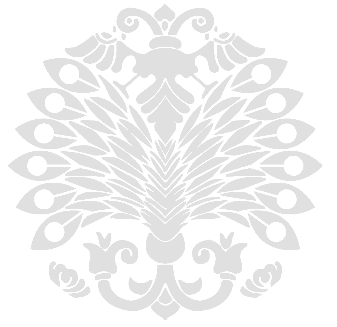 IntroductionMethodsSubtitlesResultsDiscussionConclusion and RecommendationsReferences*  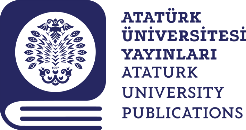 Yazar Ad SOYAD1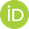 Kurum, Şehir, ÜlkeKurum, Şehir, ÜlkeYazar Ad SOYAD 2Kurum, Şehir, ÜlkeKurum, Şehir, ÜlkeYazar Ad SOYAD 3Kurum, Şehir, ÜlkeKurum, Şehir, ÜlkeAçıklama (Bu makale…Açıklama (Bu makale…Geliş Tarihi/Received Kabul Tarihi/AcceptedYayın Tarihi/Publication Date 01.01.202301.01.202401.01.2024Sorumlu Yazar/Corresponding author:Sorumlu Yazar/Corresponding author:E-mail: E-mail: Cite this article: Koç, K., & Şahin, O. (2024). Makale başlığı.   Research in Sport Education and Sciences, 26(1), XXXX.Cite this article: Koç, K., & Şahin, O. (2024). Makale başlığı.   Research in Sport Education and Sciences, 26(1), XXXX.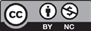 Content of this journal is licensed under a Creative Commons Attribution-Noncommercial 4.0 International License.Content of this journal is licensed under a Creative Commons Attribution-Noncommercial 4.0 International License.Araştırma Makalesi Research Article                               DOI: ENG Title ENG Title TR Başlık TR Başlık ABSTRACTABSTRACT250 Kelime250 KelimeKeywords:ÖZÖZ250 kelime250 kelimeAnahtar Kelimeler:Etik Komite Onayı: Bu çalışma için etik komite onayı XXXXX Üniversitesi'nden (Tarih: 23 Mayıs 2023, Karar No: 78, Protokol No: E-704 00699-000-2300160224) alınmıştır.Hasta Onamı: Çalışmaya katılan tüm katılımcılardan sözlü onam alınmıştır.Hakem Değerlendirmesi: Dış bağımsız.Yazar Katkıları: Fikir-*; Tasarım-*; Denetleme-*; Kaynaklar-*; Veri Toplanması ve/veya İşlemesi*; Analiz ve/ veya Yorum-*; Literatür Taraması-*; Yazıyı Yazan-*; Eleştirel İnceleme-*Çıkar Çatışması: Yazarlar, çıkar çatışması olmadığını beyan etmiştir.Finansal Destek: Yazarlar, bu çalışma için finansal destek almadığını beyan etmiştir.Ethics Committee Approval: Ethics committee approval was received for this study from the ethics committee of XXXXX University (Date: May 23, 2023, Decision Number: 78, Protocol No: E-70400699-000-2300160224).Informed Consent: Verbal consent was obtained from all the participants.Peer-review: Externally peer-reviewed.Author Contributions: Concept -*; Design-*; Supervision-*; Resources-*; Data Collection and/or Processing-*; Analysis and/or Interpretation-*; Literature Search-*; Writing Manuscript-*; Critical Review-*; Other-*Conflict of Interest: The authors have no conflicts of interest to declare.Financial Disclosure: The authors declared that this study has received no financial support.